WORKS FOR USJOB PROFILEPOST TITLE: Supported Volunteering Project Co-ordinatorRESPONSIBLE TO:  Manager and Board of TrusteesJOB PURPOSETo clarify and cement the link between volunteering and gaining work, specifically to work within Works for Us and with partner organisations in the charitable and other sectors  to identify and source volunteering opportunities for our clients to help them develop their workplace skills.  The successful candidate will also be required to work with our clients to develop Job Descriptions or skills records for volunteering roles that are written in a language that reflects the language used by employers in other sectors to enable volunteers to translate the skills and experience they gain through volunteering into Job Applications.PRINCIPAL ACCOUNTABILITIESDevelop an approach that actively creates volunteering opportunities that are designed to benefit the organisations involved and that reflect skills and experience needed in the wider working worldGenerate roles which develop and provide opportunities to practice skills and embed what is learned, ensuring that learning is retained, skills can be demonstrated and they can express them to potential employersInterview potential volunteers, to identify their needsMeet with providers of volunteer placements to identify current opportunities and review their Job Descriptions with themUndertake follow up meetings with volunteers and the volunteering involving organisations to track progressOperate effective referral proceduresAssist clients to choose appropriate placements from available opportunitiesManage and supervise volunteersBuild links with businesses and other organisations to understand the language they would use in Job Descriptions and Person Specifications and the areas where they perceive there being skills shortages.Attend marketing events and exhibitions to promote the opportunitiesProvide presentations to appropriate organisations and networking groups to raise awareness of the project.Work with other organisations to embed the approachDisseminate the results and produce guidance for charities and businesses about how to implement this approach including those working with adults and young people with health conditions.General duties:Liaise with staff to raise awareness of opportunitiesProduce reports as necessaryContribute information leaflets & web site content.Any other duties as required by ManagerPERSON SPECIFICATIONPOST TITLE:  Volunteer Project Co-ordinatorCRITERIAExperience//knowledgeKnowledge of employment market & related issues EKnowledge of training and education & related issues EAn understanding of the needs and issues facing job seekers and returners EExperience of preparing Role descriptions EExperience in dealing with people from a variety of social, ethnic and cultural backgrounds EExperience of building successful relationships with businesses DExperience of successful networking DExperience of working in the voluntary sector DTechnical Job Related SkillsBasic IT skills EFamiliarity with volunteering regulations and restrictions DKnowledge of benefits system and impacts on volunteering DAbility to maintain administrative/diary systems EAbility to classify and file volunteering and employment information DPersonal Job Related SkillsHighly developed Interpersonal skills EAbility to establish and maintain effective working relationship with clients and businesses EEffective written and verbal communication and presentation skills EAbility to organise and prioritise own workload EAble to work alone and as part of a team EEducation/QualificationsEducation to degree level or equivalent DIAG qualification (Level 2or above) Other RequirementsFlexibility to work very occasional evenings and weekends DCurrent driving license and access to a vehicle DA commitment to the charities Equal Opportunity policy EPrevious experience in Project Management DE = EssentialD = DesirableWorks for Us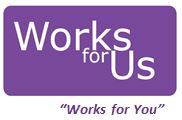 	Application Form	Volunteer Project Co-OrdinatorName:Address:Telephone:Email:If offered the position, when could you start?  . . . . . . . . . . . . . . . . . . . . . . If offered the position, when could you start?  . . . . . . . . . . . . . . . . . . . . . . Employment:(please start with the most recent first and include any gaps away from the workplace e.g. bringing up children).Qualifications gained and training undertaken (please start with the most recent first and include dates)Suitability for this post (please tell us how you meet the requirements in the Job Description and Person Specification and any other information you think is relevant).  Please continue on a separate piece of paper if necessary.(A Disclosure and Barring Service (DBS - formerly CRB) check may be  required)References: (please give us the names and contact details of 2 referees – we will not contact them unless we offer you the post)Statement:I confirm that all the information in this application is true to the best of my knowledge:Signature…………………………………………………………...Date…………………………………………………………………..Please return this form to Marion Cole.Email: m.cole @worksforus.org.ukPost:  Works for Us           Norfolk House West (1st floor)           433 Silbury Boulevard           Milton Keynes   MK9 2AH